				2017 IPWDA Nationals / ConferenceWhen:		October 13 – October 19, 2017Hosted by: 	Fayetteville Police Department and Cumberland County Sheriff’s Office Where:		Fayetteville NCHotel: 		Ramada Plaza		1707 Owen Dr		Fayetteville NC 28304		(910) 323- 0111 NOTE: 	When making reservations please state you are with the K-9 Nationals. We have been provided a special rate. They are reducing the $50 pet fee to $5.Cost: 		$250 per person, must be a Current IPWDA Member (Non-members add 60.00 for 			regular membership and 75.00 first time Associate Member).		Deadline to register is September 15, 2017. 		After September 15, 2017 registration fee goes to $300		Absolutely NO REFUNDS after September 15, 2017Notes: 		At this time all certifications will be offered		Tentative Schedules are: 		Saturday E Board MeetingSaturday Accreditation Meeting (Trainer and Master Trainer Testing)		Sunday Master Trainer and Trainer meeting		Sunday Check-in, Noon		Monday – Thursday Testing and training		Thursday Banquet 		Friday Check out and departureGuests: 	              Currently the plan is to conduct a decoy class. Training and certifications offered, but not all inclusive are; trailing, K-9 First Aid, Tactical Building Searches, K-9 Legal up-date, Booby trap, hidden compartment, and Scent theory.  (These are tentative, working on the details. Updates will be forthcoming).  Planning on different vendors attending!Contact: 	Heather Napieralski : waddtt@aol.com		Dianne Bettis: 	bettiscanine@aol.com2017 IPWDA Nationals / Conference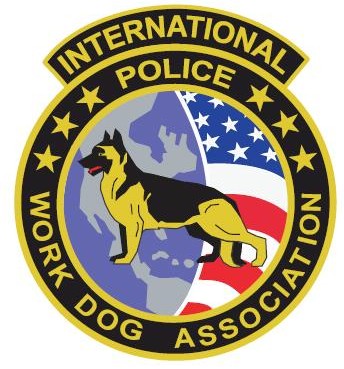 Fayetteville North CarolinaThis seminar is offered by the International Police Work Dog Association and hosted by Fayetteville Police Department and  Cumberland County Sheriff’s Office.October 13 – 19 in Fayetteville North CarolinaThe seminar fee is $250 upon pre-registering for the event on or before September 15, 2017th.Thereafter, attendance fee is $300.Absolutely NO REFUNDS after September 15, 2017.  Narcotics Certification:     		Vehicle, building, area, and luggagePatrol Certifications:         		Aggression, Building and Area Search, Tracks and TrailsExplosive Certifications:                	Phase I, Phase II and Phase IIISAR Certifications:             		Water and land CadaverHuman Remains and Crime Scene TestingWilderness and TrailingDisaster (Working on the details now)Arson Certification:           		Accelerant Firearms Certification:        		building, area, vehicle, and lockersDisaster: 				Working on the details now on what to build.Professional Photography at training and certification locations are taking photos throughout the seminar for attendees. Disks with conference photos will be provided for you for your wonderful and fond memories of the 2017 Nationals.The tentative schedule is but subject to change: Saturday: 		10:00 am E board Meeting. E board members will be the only ones to have rooms paid for on Friday night.  If you come on Friday night and are not an e board member you will be responsible for your room. Saturday: 		1300 hours Master Trainer and Trainer Testing			1700 hours Master Trainer and Trainer MeetingSunday: 		12P (Noon) check-in			Start obedience and evidence testing (obedience mandatory before 					training and certification attempts)Monday:		Testing and Training   	08:00 until finishedTuesday:		Testing and Training  	08:00 until finishedWednesday:		Testing and Training	08:00 until finishedThursday: 		Testing and Training	08:00 until Noon,   1700 BanquetFriday: 			Checkout and departureTentative classes of instruction with instructors to be announced are: Hidden compartmentsFirst Aid for K-9’sTrailing Aggression/Decoy Legal Update for K-9’sBooby Trap/Hidden compartmentScent Theory 